Titel Mit lykkelige liv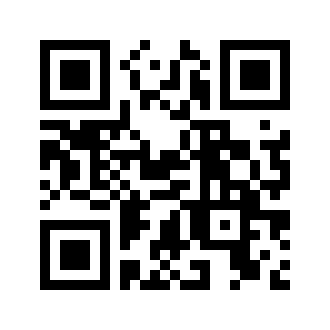 Tema:Lykke, venskab, sorg, savnFag:DanskMålgruppe:2.-3.kl. klasse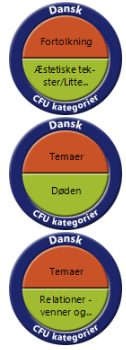 Data om læremidlet:E-bog: Rose lagercrantz, Høst og søn, 2011Vejledningen her giver et overblik over den røde tråd i det pædagogiske overlay, der knytter sig til e-bogen ”Mit lykkelige liv”. Det pædagogiske overlay kan bookes sammen med e-bogen og består af mål for undervisningen, en række opgaver og refleksionsøvelser samt eksterne ressourcer, som eleverne tilgår gennem aktivering af markeringer i selve romanteksten. Overlayet giver derfor god mulighed for at arbejde meget tekstnært i fortolknings-fællesskabet.Faglig relevans/kompetenceområderDet pædagogiske overlay arbejder indenfor kompetenceområderne Læsning, Fremstilling og Fortolkning.

Læringsmål og tegn på læring:Jeg kan læse på linjerne, mellem linjerne og bag linjerne i teksten- jeg kan svare på spørgsmål, hvor svaret står i teksten.- jeg kan svare på spørgsmål, hvor jeg skal tænke mig til svaret ud fra de oplysninger, jeg har fået i teksten.- Jeg kan svare på spørgsmål, hvor svaret skal findes i min egen viden om emnet.Jeg kan lave et skriftligt referat af en roman.- I indledningen fortæller jeg om personerne i bogen og om hovedpersonens problem.- I midten fortæller jeg, hvordan problemet udvikler sig.- I afslutningen fortæller jeg, hvordan problemet løses.
Overlayets konkrete udformningOverlayet organiserer sig omkring litteraturarbejdets traditionelle tre faser:Før du læserFor at få eleverne tunet ind på romanens univers er der lagt markeringer ind i overlayet, der får læserne omkring:
ForsidenForfatterenLæseformålBegrebsafklaring af ordet lykkeMens du læserOverlayet består i selve læsefasen af gennemgående opgaver:Kapitlets sidste ord er markeret og gemmer spørgsmål til besvarelse af eleven. Spørgsmålene fordeler sig således, at svarene skal findes på linjerne, mellem linjerne og bag linjerne.Efter du har læstSom afslutning på arbejdet med skal eleverne inddele teksten i 3 dele :indledning: personerne og problemet præsenteresmidte: problemet udvikler sigafslutning: problemet løses – personen kommer videreEndeligt skal eleven lave et skriftligt referat af teksten ud fra inddelingen af teksten.Samlet oversigt over markeringsfarver i overlayet:Grøn: opgaver til elevenBlå: ord- og begrebsafklaring / kommentarOrange: billeder, der støtter forforståelsen af tekstenSupplerende materialerFølgende er forslag til supplerende materialer, der kan lånes på dit lokale CFU.
Pigen med den sorte kuffert, Christine Lund Jacobsen, http://mitcfu.dk/51830415 Data om læremidlet:E-bog: Rose lagercrantz, Høst og søn, 2011Vejledningen her giver et overblik over den røde tråd i det pædagogiske overlay, der knytter sig til e-bogen ”Mit lykkelige liv”. Det pædagogiske overlay kan bookes sammen med e-bogen og består af mål for undervisningen, en række opgaver og refleksionsøvelser samt eksterne ressourcer, som eleverne tilgår gennem aktivering af markeringer i selve romanteksten. Overlayet giver derfor god mulighed for at arbejde meget tekstnært i fortolknings-fællesskabet.Faglig relevans/kompetenceområderDet pædagogiske overlay arbejder indenfor kompetenceområderne Læsning, Fremstilling og Fortolkning.

Læringsmål og tegn på læring:Jeg kan læse på linjerne, mellem linjerne og bag linjerne i teksten- jeg kan svare på spørgsmål, hvor svaret står i teksten.- jeg kan svare på spørgsmål, hvor jeg skal tænke mig til svaret ud fra de oplysninger, jeg har fået i teksten.- Jeg kan svare på spørgsmål, hvor svaret skal findes i min egen viden om emnet.Jeg kan lave et skriftligt referat af en roman.- I indledningen fortæller jeg om personerne i bogen og om hovedpersonens problem.- I midten fortæller jeg, hvordan problemet udvikler sig.- I afslutningen fortæller jeg, hvordan problemet løses.
Overlayets konkrete udformningOverlayet organiserer sig omkring litteraturarbejdets traditionelle tre faser:Før du læserFor at få eleverne tunet ind på romanens univers er der lagt markeringer ind i overlayet, der får læserne omkring:
ForsidenForfatterenLæseformålBegrebsafklaring af ordet lykkeMens du læserOverlayet består i selve læsefasen af gennemgående opgaver:Kapitlets sidste ord er markeret og gemmer spørgsmål til besvarelse af eleven. Spørgsmålene fordeler sig således, at svarene skal findes på linjerne, mellem linjerne og bag linjerne.Efter du har læstSom afslutning på arbejdet med skal eleverne inddele teksten i 3 dele :indledning: personerne og problemet præsenteresmidte: problemet udvikler sigafslutning: problemet løses – personen kommer videreEndeligt skal eleven lave et skriftligt referat af teksten ud fra inddelingen af teksten.Samlet oversigt over markeringsfarver i overlayet:Grøn: opgaver til elevenBlå: ord- og begrebsafklaring / kommentarOrange: billeder, der støtter forforståelsen af tekstenSupplerende materialerFølgende er forslag til supplerende materialer, der kan lånes på dit lokale CFU.
Pigen med den sorte kuffert, Christine Lund Jacobsen, http://mitcfu.dk/51830415 